Zdroj: https://www.em.muni.cz/student/12396-masarykova-univerzita-se-otevira-uchazecum-prijdte-na-dny-otevrenych-dveri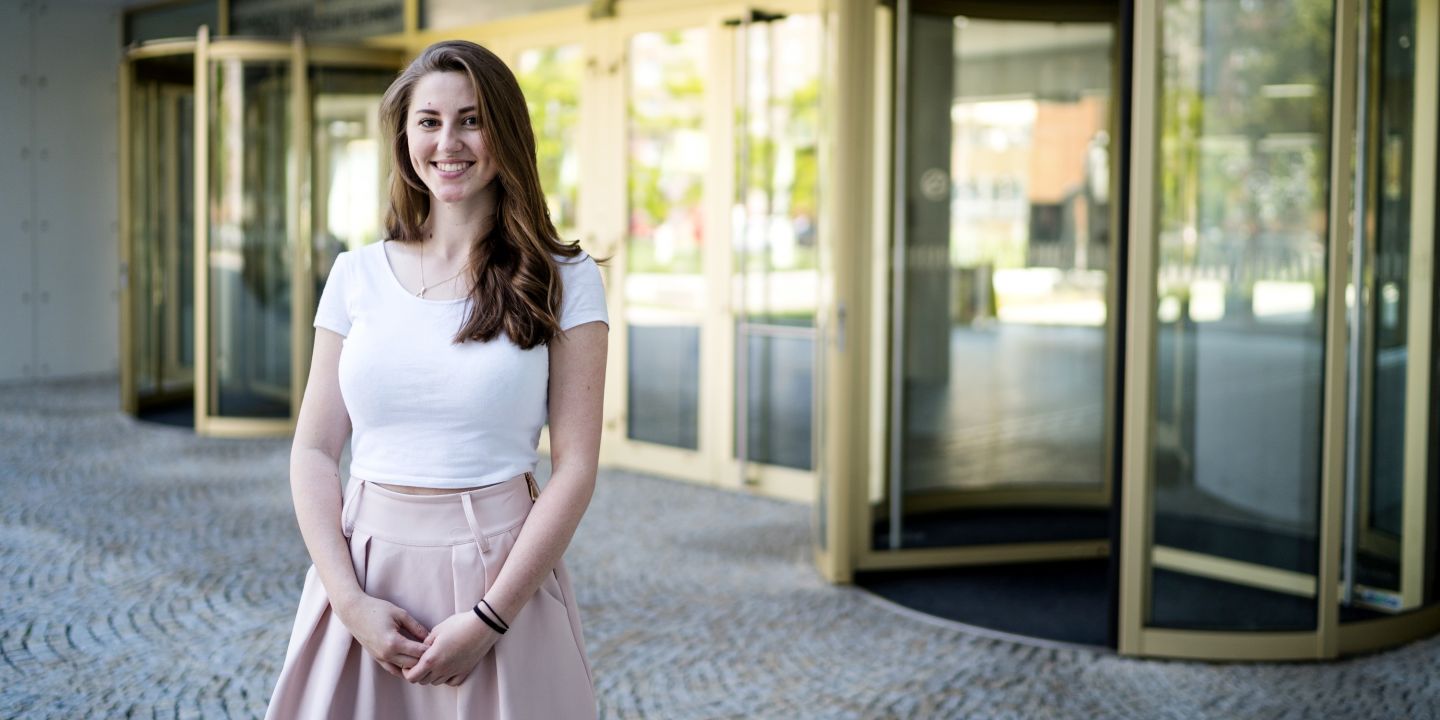 Foto: Jan Prokopius / CC-BYMasarykova univerzita se otevírá uchazečům. Přijďte na dny otevřených dveříOd poloviny ledna až do začátku února se postupně otevře všech devět fakult na MUNI.Student 9. ledna 2020 redakce CC-BYCo číst dál?Proč studovat na MuniVše o přijímačkáchNevíte, co studovat? Projděte si nabídku oborůChcete být v obraze? Sledujte facebookovou stránku Studuj na MuniOdkazy na podrobnosti o jednotlivých dnech najdete vždy pod zvýrazněnými názvy fakult.Ve dvou dnech, tedy 25. a 28. ledna, se otevře Přírodovědecká fakulta MU. Podle toho, o jaké obory máte zájem, zamíříte buď do areálu v ulici Kotlářská nebo do Univerzitního kampusu Bohunice. Jednotlivé studijní programy nabízejí program zahrnující zpravidla úvodní prezentaci a prohlídky laboratoří nebo také popularizační přednášky.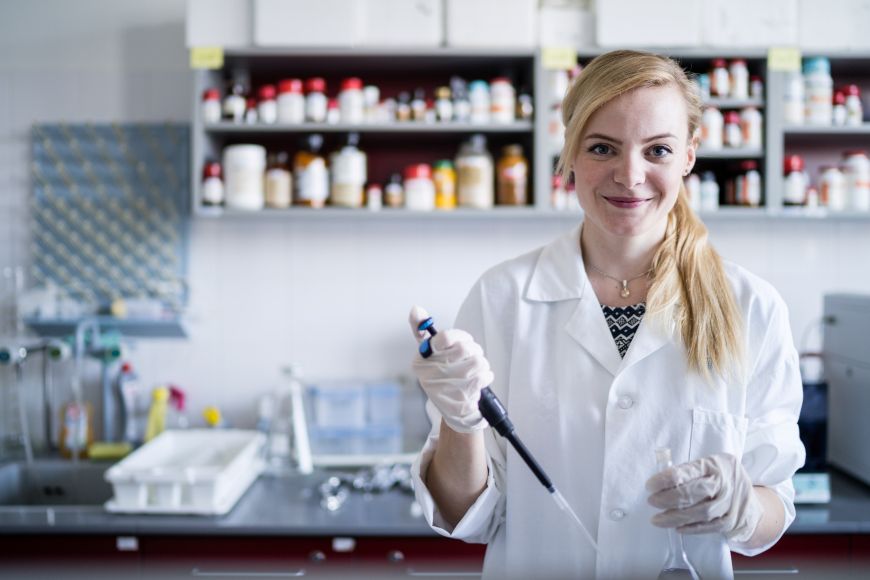 Foto: Jan Prokopius / CC-BYNa Fakultu informatiky MU se zájemci podívají 3. února. Dopoledne si můžete udělat IQ test a pokud budete mít skóre 130 a více, můžete být ke studiu přijati bez přijímaček. Po poledni se odehraje prezentace možností studia spojená s diskuzí, po které následují prohlídky laboratoří a stánků partnerů fakulty.inzerceUž proběhlé dny otevřených dveříFakulta sociálních studií přivítá uchazeče 17. a 18. ledna vždy od 9 hodin a program potrvá až do odpoledne. Co vás na místě čeká? Především studenti, kteří se s vámi podělí o své zkušenosti, a představení jednotlivých studijních programů. Těšit se můžete i na komentované prohlídky nebo si můžete zajít na čaj s děkanem.Ve stejných termínech, tedy v pátek a v sobotu 17. a 18. ledna nabídne Filozofická fakulta MU vedle informací o přijímacím řízení a setkání se zástupci studijních programů třeba besedu s absolventy nebo možnost zkusit si Test studijních předpokladů nanečisto.Následuje 20. ledna den otevřených dveří na Ekonomicko-správní fakultě MU, který nabídne úvodní přednášku a také možnost zúčastnit se ekonomického experimentu, případně týmového kvízu. Potom můžete vyrazit na prohlídku fakulty a otevřená bude také studentská zóna se stánky spolků.Ve stejný den, tedy 20. ledna, se otevře i Právnická fakulta MU. Od 15 hodin se můžete seznámit s prostředím fakulty a studijními programy včetně nabídky zahraničních studijních pobytů a studentských spolků. Inspirativní absolventi vám zase popíšou svou profesní cestu. Prostor bude také pro neformální setkání se studenty, kteří se podělí o své zkušenosti.Už 18. a pak také 22. ledna pořádá dny otevřených dveří Lékařská fakulta MU. Zahrnují prohlídku Univerzitního kampusu Bohunice i prostor na Komenského náměstí (kde probíhá výuka zubního lékařství) a také ukázky moderních lékařských simulátorů, které budou od září podstatnou součástí tamější výuky díky zprovoznění unikátního Simulačního centra.Na Fakultě sportovních studií MU vás přivítají 23. ledna. Po úvodním seznámení s informacemi o studiu a přijímacím řízení bude následovat setkání se studenty a pedagogy jednotlivých specializací a poté ukázka výukových prostor a praktických zkoušek v jednotlivých sportovních halách a tělocvičnách. V termínu 25. ledna je otevřená také Pedagogická fakulta MU. Na místě se budete moct poradit s pracovníky studijního oddělení a potkáte se i se studenty a zástupci jednotlivých oborů. Taky si můžete poslechnout přednášku o fakultě a přijímacím řízení, navštívit oborový jarmark a zúčastnit se soutěže o ceny.